В ТГУ почтили память героевВ Тольяттинском государственном университете (ТГУ) состоялось торжественное мероприятие, посвящённое 79-й годовщине Победы в Великой Отечественной войне. Курсанты крупнейшего в системе сухопутных войск России военного учебного центра (ВУЦ) масштабным и зрелищным маршем отдали дань памяти и уважения воинам прошлого и настоящего. В их числе тринадцать выпускников ВУЦ ТГУ разных лет, погибших при исполнении долга в ходе специальной военной операции.Тольяттинский госуниверситет бережно хранит историческую память, уделяя особое внимание патриотическому воспитанию. ТГУ – единственный гражданский вуз Поволжья, который ко Дню Победы традиционно организует собственный военный парад. Эта славная традиция уже 19 лет напоминает тольяттинцам о героическом прошлом нашей страны, становится торжеством памяти и уважения к мужеству тех, кто не побоялся противостоять величайшему злу нацизма. 6 мая в сквере ТГУ и на площади перед главным корпусом собрались студенты, преподаватели и жители города, чтобы отдать дань уважения ветеранам войны. Для гостей работали интерактивные площадки, где можно было узнать о героях-ставрпольчанах или попробовать себя в роли оператора беспилотника.Торжественный митинг в честь 79-ой годовщины Победы в Великой Отечественной войне начался с церемонии внесения на площадь Государственного флага Российской Федерации и Знамени Победы – точной копии флага 150-й ордена Кутузова II степени Идрицкой стрелковой дивизии, водружённого на здании Рейхстага в Берлине 1 мая 1945 года. – 79 лет прошло со дня Великой Победы нашего многонационального народа над нацистской Германией, – обратился к собравшимся на площади ректор ТГУ Михаил Криштал. – Наши отцы, деды и прадеды, да и мы до недавнего времени, думали, что нацизм уничтожен навсегда. Казалось, что события тех лет – это уже только наша героическая история. Но история повторяется. И сегодня нам приходится решать эту проблему снова. Я уверен в нашей победе. И хочу верить в то, что на этот раз мы искореним нацизм полностью. По крайне мере, у наших границ его точно не должно быть. Стоя здесь перед вами, я вижу, что у нас здоровое общество, сильная и правильная молодёжь. Высокие духовно-нравственные основы. На них стоит наша страна. Стоит и наш университет. Патриотизм и верность Родине для нас не пустые слова. Поздравляю всех нас с праздником великой Победы и желаю нам всем новой Победы. Уверен – Победа будет за нами!Одним из самых трогательных моментов праздника стала акция «Наш Бессмертный полк». В этот раз наряду с портретами героев Великой Отечественной войны студенты ТГУ вынесли и портреты современников – тринадцати выпускников военного учебного центра ТГУ, погибших во время СВО. Память солдат, отдавших свою жизнь в Первой и Второй мировых войнах, в локальных военных конфликтах и специальной военной операции почтили минутой молчания.Офицеры-выпускники ВУЦ ТГУ с честью выполняют свой долг в зоне СВО. Университет своих не бросает и с 2022 года, совместно с общественным благотворительным фондом социально-культурного развития г. Тольятти «Духовное наследие» имени С. Ф. Жилкина, собирает средства в поддержку участников СВО, включая мобилизованных, и их семей. Во время проведения торжественного мероприятия в честь Дня Победы в сквере ТГУ любой желающий мог поддержать военнослужащих офицеров-выпускников ТГУ – написать им письмо или оставить пожертвование. В конце мая на собранные средства вуз закупит военно-техническое имущество и уже в конце мая доставит его в подразделение.Зрелищной кульминацией события ко Дню Победы стал парадный марш курсантов военного учебного центра ТГУ – около 400 будущих кадровых офицеров-артиллеристов и офицеров запаса прошли по площади перед главным корпусом вуза, чётко чеканя шаг. Для курсантов ВУЦ университетский парад Победы традиционно первый, но не единственный в череде мемориальных торжеств. Ежегодно парадный расчёт студентов-артиллеристов составляет значительную часть городского военного парада 9 Мая на площади Свободы в Тольятти, кроме того, курсанты участвуют в Параде Памяти в Самаре 7 ноября.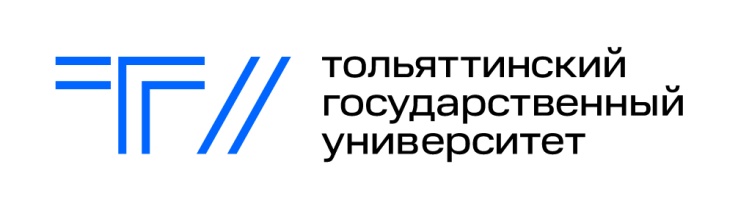 Тольятти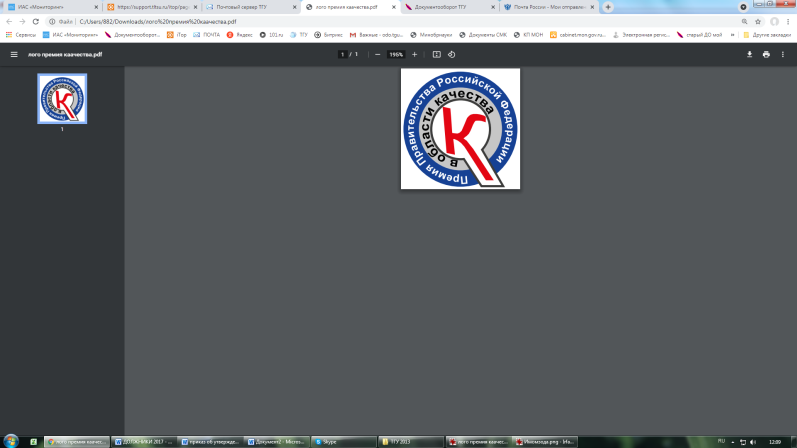 Белорусская, 148 8482 44-93-92press.tgu@yandex.ru